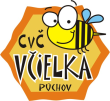        Centrum voľného času Včielka Púchov, Športovcov 904, 020 01 PúchovVyhodnotenie okresného kola Biologickej olympiády kat. E - poznaj a chráňDátum: 9.4.2015Miesto: CVČ Včielka PúchovOk. Biologickej olympiády kat. E - Poznaj a chráň - BotanikaKomisia:Mgr. Mária SegešováMgr. Marta ChlebanováMgr. Gališová AnnaZúčastnilo sa: 8Úspešní: 8	              ------------------------------------                                                                                                                                                                                                                Mgr. Segešová Mária                                                                                                                                Predseda komisie - Botanika       Centrum voľného času Včielka Púchov, Športovcov 904, 020 01 PúchovVyhodnotenie okresného kola kola Biologickej olympiády kat. E - poznaj a chráňDátum: 9.4.2015Miesto: CVČ Včielka PúchovOb.k  Biologickej olympiády kat. E - Poznaj a chráň - ZoológiaKomisia:Mgr. Anna PantúčkováMgr. Mariana MiniarikováMgr: Natália VráblováZúčastnilo sa: 6Úspešní: 6                                                                                                            ----------------------------------                                                                                                              Mgr. Anna Pantúčková                                                                                                          Predseda komisie - Zoológia       Centrum voľného času Včielka Púchov, Športovcov 904, 020 01 PúchovVyhodnotenie okresného kola Biologickej olympiády kat. E - poznaj a chráňDátum: 9.4.2015Miesto: CVČ Včielka PúchovOk. Biologickej olympiády kat. E - Poznaj a chráň – GeológiaKomisia:Mgr. Mária SegešováMgr. Marta ChlebanováMgr.Anna GališováZúčastnilo sa: 2Úspešní: 2                                                                                                         -------------------------------                                                                                                        Mgr. Gališová Anna                                                                                                     Predseda komisie - Geológia	Umiest.MenoPriezviskoŠkolaTestPoznav.časťPraktickáčasťSpolu1.KristínaGancarčíkováZŠ Beluša4675251462.EmíliaBlahováZŠ J.A. Komenského Púchov3870251333.IvanaBuchtováZŠ Beluša4065251303.HenrichLeškoZŠ Mládežnícka Púchov4365221304.Katarína MarušíkováZŠ s MŠ Zubák4064251295.AnetaUherčíkováZŠ J.A. Komenského Púchov4455251246. – 7.Bianka  FaragZŠ Mládežnícka Púchov3660221186.-7.Michaela	BurnekováZŠ s MŠ Zubák435025118Umiest.MenoPriezviskoŠkolaTestPoznav.časťPraktickáčasťSpolu1.ValériaBujnochováZŠ E. Schreibera Lednické Rovne4169251352.DianaJaníčkováZŠ J.A. Komenského Púchov3570251303.Laura Martinková	ZŠ J.A. Komenského       Púchov39,561,525  1264.NatáliaFeriancováCZŠ sv. Margity Púchov3763251255.Barbora ParohováZŠ s MŠ Zúbák34,55225111,56.MichaelaVojteková	CZŠ sv. Margity Púchov33322590Umiest.MenoPriezviskoŠkolaTestPoznav.časťPraktickáčasťSpolu1.SamuelHudákZŠ J.A. Komenského Púchov3556301212.Kristián PitákZŠ J.A. Komenského Púchov244930103